透過物品整理增加上肢的肌肉活動透過物品收納增加下肢肌力的訓練例: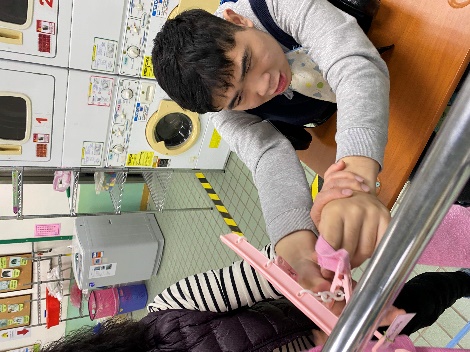 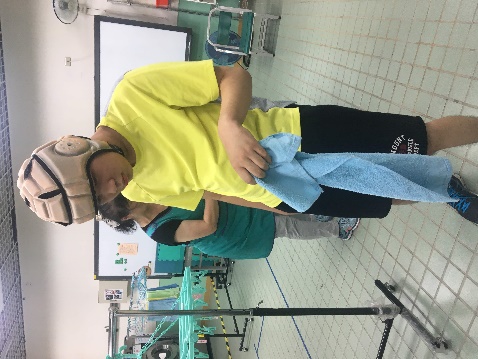 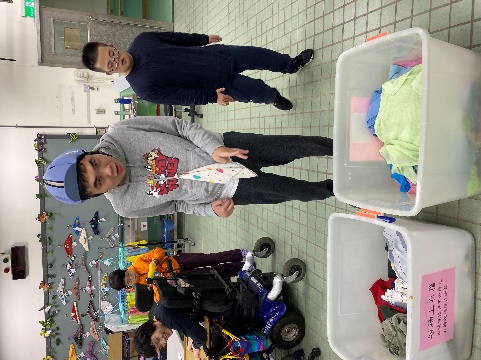 項目時間 或 次數/////